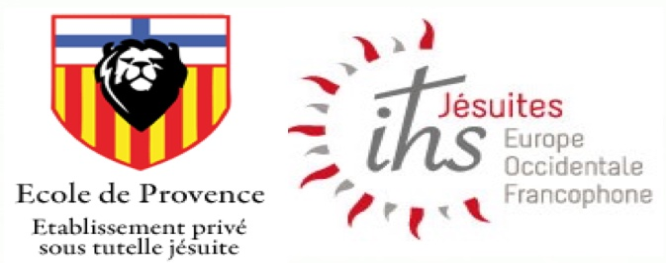 Calendrier des tests 5e - Année 2020-2021VACANCES DE LA TOUSSAINTVACANCES DE NOËLVACANCES D'HIVERVACANCES DE PRINTEMPSLes tests de Français et de Langues vivantes seront fixés par chaque professeur sur ses heures de cours, en tenant compte de la charge de travail des élèves. Les élèves et les parents en seront informés au moins une semaine à l'avance.Semaine du 14/09 au 18/09Histoire-géographie-EMCSemaine du 21/09 au 25/09SVTSemaine du 28/09 au 02/10Physique-ChimieSemaine du 05/10 au 09/10TechnologieSemaine du 12/10 au 16/10MathématiquesSemaine du 02/11 au 06/11Histoire-géographie-EMCSemaine du 09/11 au 13/11SVTSemaine du 16/11 au 20/11Physique-ChimieSemaine du 23/11 au 27/11TechnologieSemaine du 30/11 au 04/12MathématiquesSemaine du 07/12 au 11/12Histoire-géographie-EMCSemaine du 14/12 au 18/12PAS DE TEST Semaine du 04/01 au 08/01SVT Semaine du 11/01 au 15/01Physique-ChimieSemaine du 18/01 au 22/01TechnologieSemaine du 25/01 au 29/01MathématiquesSemaine du 01/02 au 05/02Histoire-géographie-EMCSemaine du 08/02 au 12/02SVTSemaine du 15/02 au 19/02Physique-ChimieSemaine du 08/03 au 12/03TechnologieSemaine du 15/03 au 19/03MathématiquesSemaine du 22/03 au 26/03Histoire-géographie-EMCSemaine du 29/03 au 02/04SVTSemaine du 05/04 au 09/04COURS EN DISTANCIELSemaine du 26/04 au 30/04COURS EN DISTANCIELSemaine du 03/05 au 07/05PAS DE TEST10/05 et 11/05PAS DE TESTSemaine du 17/05 au 21/05MathématiquesSemaine du 24/06 au 28/05Histoire-géographie-EMCSemaine du 31/05 au 04/06Physique-Chimie